CURRICULAM VITAEIntend to build a career with leading corporate of Hi-Tech environment with committed & dedicated people, which will help me to explore myself fully and realize my potential. Willing to work is the key player in challenging and creative environment.B.Com (Bachelor of Commerce) Calicut University, Kerala, India, Plus Two (VHSE) Board of Higher Secondary Examination Kerala, India.SSLC Secondary School Leaving Certificate Kerala, India.Marcare Event Management solution, Kerala (1 year)Designation: Assistant Accountant cum Purchase Coordinator.Accounts Payable and Receivables.Buying and Renting the Event equipments and other Goods.Reconciliation of Bank Accounts.Budget controlling.Making Purchase Order.Local Purchase Invoices Verifying and entered into system.Recording Daily Accounting Transaction in System and Day Book.Weekly compare the total payment and received amount of computer figure.Petty Cash Handling.Preparing Payment and Receipt Voucher.Updating Daily Sales and Purchases.Perform as such other works assigned by Authorities.Title            : Marketing.Description  :  Sell 15 Water purifier within a month.Duration       :  3 month.Role              :  Marketing Executive.Team Size   : 3 Nos.Microsoft Excel.Microsoft Word.Strong English Type Writing. Additional software skill.Trained SAP FICO under a SAP FICO Consultant.English, Hindi, Tamil, Malayalam [Mother tongue].Internet & Technology. Watching movies & listening music.Interested in Automotives.Soccer and Volleyball.Nationality                  			:       IndianAge                          			:       23Years (19/02/1992)Sex                           			:       MaleMarital status                		:       Single.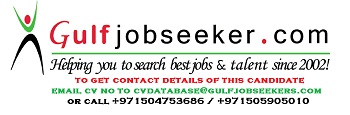 Gulfjobseeker.com CV No: 1506828